Levenshtein:计算两个字符串之间的距离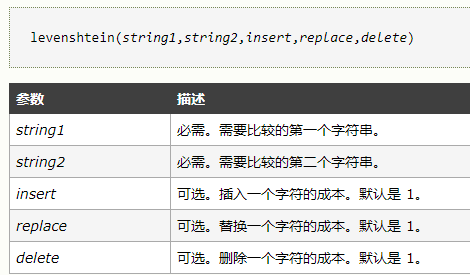 2. strtotime       日期格式转换时间戳